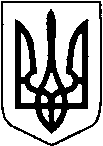 ЛУЦЬКА РАЙОННА ДЕРЖАВНА АДМІНІСТРАЦІЯ ВОЛИНСЬКОЇ ОБЛАСТІвул. Ковельська, . Луцьк, 43001, тел.(0332) 728 144, тел./факс 728 204,  е-mail: info@lutskadm.gov.ua, код ЄДРПОУ 0405142515.04.2019 №764/19/2-19  				на №4101/36/2-05 від 30.11.2005                                                                             	Організаційне управління                                                                             	апарату облдержадміністрації	Надсилаємо уточнений станом на 01 квітня 2019 року паспорт Луцького району (додається). 	Додатково повідомляємо, що вищеназваний паспорт розміщений на     офіційному веб-сайті райдержадміністрації.Керівник апарату								  	Н.БЕРЕЗНАГусак 728 033ЛУЦЬКА РАЙОННА ДЕРЖАВНА АДМІНІСТРАЦІЯ Луцького районуВолинської областіЛУЦЬК - 2019(станом на 01.04.2019)Районний центр - м.ЛуцькАдреса райдержадміністрації:. Луцьк, вул. Ковельська, 53Код - 03322			Телефон - 728 144		Факс - 728 204Загальні відомостіПлоща – 97338,8 га, що становить - 4,8 % території областіНа території району є 2 озера, протікає 4 річки, найбільша з яких - Стир довжиною  на території району.Район розташований у південній поліській та західній лісостеповій фізико-географічних зонах.Середньорічні температури:	літня   +   18 С, зимова   -   8 С.Кількість опадів: 540 - . КордониМежує з Горохівським, Ківерцівським, Локачинським та Рожищенським районами області, Рівненською областю. Адміністративно-територіальні одиниціКількість населених пунктів						            - 85у тому числі:Кількість селищ міського типу						- 2Кількість сільських населених пунктів					- 83Районна державна адміністраціяГолова – Яковлев Тарас Володимирович Перший заступник голови – Озінович Олександр МихайловичЗаступник голови – Бас Інна ЛеонідівнаКількість працівників апарату						- 29(з урахуванням відділів, управлінь; штат)				            - 111Місцеві радиРайонна рада									 - 1Голова – Приходько Валентин ВасильовичЗаступник голови – Кількість депутатів районної ради						 - 34Кількість працівників апарату ради					              - 11Селищна рада								              - 1Кількість депутатів селищної ради					              - 26Кількість працівників апарату селищної ради				- 38Сільські ради									- 15Кількість депутатів сільських рад						- 310Кількість працівників апарату сільських рад				             - 168НаселенняПроживає 66 тис. чол., 	у тому числі:	міське населення							- 9 %	сільське населення							- 91 %	постійне населення							- 66,2 тис. чол.Щільність населення на 1 кв. км						- 66,9 чол.Народжуваність на 1000 жителів						- 12,1Смертність на 1000 жителів							- 12,0Природний приріст на 1000 жителів						- 0,19Пенсіонерів							             - 13,911 тис. чол. (21,7 %) постійного населення:  за віком					                          - 10,516 тис. чол., або 75,6 %по інвалідності				                          - 2,242 тис. чол., або 16,1 %по втраті годувальника			                          - 0,773 тис. чол., або 5,5 %за вислугу років				                          - 0,246 тис. чол., або 1,8 %соціальні пенсії				                          - 0,134 тис. чол., або 0,99 %довічне утримання суддів					- 0,002 тис. чол., або 0,01 % Зайнятість населенняЗайнято у всіх сферах економічної діяльності				- 16,7 тис. чол.у т.ч. зайнято у галузях економіки					- 11,4 тис. чол.з них у сфері матеріального виробництва:у промисловості						             - 38 %у сільському господарстві					             - 14,2 %у будівництві						                          - 7,8 %у невиробничій сфері					                          - 40 %Рівень безробіття								- 1,6 %Середньомісячна заробітна плата одного працівника			- 11352 грн(у жовтні-грудні 2018 року)Промисловий комплексКількість підприємств							             - 23Реалізація промислової продукції (станом на 01.03.2019 року)		- 872772,0 тис. грнСільське господарствоКількість сільськогосподарських підприємств усіх форм власності           	- 75Кількість фермерських господарств					             - 89Кількість господарств населення						- 19,1 тис. од.Площа сільськогосподарських угідь,	всього									- 79 тис. га	з них:		рілля								- 66 тис. га		багаторічні насадження					- 2,2 тис. га		сіножаті							- 5,2 тис. га		пасовища							- 5,6 тис. гаЗемлі у володінні і користуванні громадян				             - 38,5 тис. га	з них для:		ведення особистого підсобного господарства		             - 10,7 тис. га		будівництва та обслуговування житлових і господарчих будівель		(присадибні ділянки)					             - 5,2 тис. га		колективного та індивідуального садівництва		- 1,0 тис. га		городництва							- 1,3 тис. га		сінокосіння та випасу худоби				             - 1,9 тис. га		дачного та гаражного будівництва				- Землі запасу, які надані у тимчасове користування			             - 2,4 тис. гаВалове виробництво сільськогосподарської продукціїза січень-березень 2019 року						            	- 49,7  млн грн	сільськогосподарські підприємства усіх форм власності	             - 22,0 млн грн	в т.ч.		продукції тваринництва 						- 22,0  млн грн	господарства населення						- 27,7  млн грн	в т.ч.		продукції тваринництва					             - 27,7  млн грнСтруктура сільськогосподарського виробництва:	тваринництво							             - 100 %Основні напрями виробництва в галузі тваринництва:	- м’ясо-молочне тваринництво.Інвестиції та будівництвоОбсяг капітальних інвестицій (за 2018 рік)			                          - 1437288 тис. грнЗ них власні кошти підприємств і організацій				- 57,6 %Введено в дію житла (за 2018 рік)				                          - 110,3 тис. кв. мКількість будівельних організацій різних форм власності			- 27Виконаний ними обсяг робіт за договірними цінами(станом на 01.03.2019)								- 15460 тис. грнІнноваційна діяльністьВпроваджено нових технологічних процесів				- Освоєно нових видів продукції						- ФінансиФінансові та кредитні установи (перелік)Виконання бюджетів:Доходи місцевих бюджетів, грн                   	                                                      - 115049465,79в .т.ч. власні доходи, грн                                                                                         - 7037508,53Видатки місцевих бюджетів, грн                                                                           - 108 279 586,82Доходи місцевих бюджетів на 1 особу, грн                                                          -Рівень виконання доходів загального фонду місцевих бюджетів (до затверджених місцевими радами показників)                               - 144 %Темпи збільшення (зменшення) доходів місцевих бюджетів (без трансфертів), %  до відповідного періоду попереднього року                    - 23,8 %До районного бюджету станом на 01.04.2019 надійшло податків та інших обов’язкових платежів на суму 108781127,02 гривень.Мале підприємництво та інфраструктура його підтримкиКількість діючих малих підприємств					             - 462Кількість діючих малих підприємств на 10 000 населення		             - 70,6Кількість підприємців - фізичних осіб				             - 2917Питома вага малого підприємництва у загальному обсязі реалізованої продукції				             - 21,0 %Кількість об’єктів інфраструктури підтримки малого підприємництва (одиниць):інвестиційні компанії і фонди				            - 0страхові компанії (включаючи філії)			            - 1Зовнішньоекономічна діяльністьЗовнішньоекономічний оборот товарів і послуг:(за 2018 рік)всього										- 565,5 млн дол. СШАекспорт									- 288,4 млн дол. СШАімпорт										- 277,1 млн дол. СШАТранспортний комплекс і зв’язокТранспортна мережа загального користування:Експлуатаційна довжина:- автомобільних доріг державного і місцевого значення	           - у т.ч. із твердим покриттям					           - Питома вага:- автомобільних доріг із твердим покриттям			           - 71 %Кількість мостів:автомобільних							           - 31 одиницяЗв’язок загального користування:Забезпеченість населення основними домашніми телефонними апаратами:	- встановлено 7211 телефонних номерів.Торгівля і сфера послугРоздрібний товарообіг (за 2018 рік):- всього									- 1171,3 млн грнМережа підприємств:магазини									- 267 одиницьторгова площа									- 10,2 тис. м2забезпеченість торговою площею в розрахунку на 10000 жителів 		- 1545 м2ресторани, кафе, їдальні, бари, тощо						- 62 одиниціу них посадочних місць							- 925забезпеченість посадочними місцями в розрахунку на 10000 чол.		- 140підприємства побутового обслуговування					- 17 одиницьНауково-технічний потенціал:В районі працює дослідна станція Волинська державна сільськогосподарська станція Інституту Західного Полісся Національної Академії аграрних наук України.Навчальні заклади:Професійно - технічні навчальні заклади					- 1Загальноосвітні учбово - виховні заклади , усього				- 36дошкільні заклади							- 24Соціально-культурна сфера:Медичні установи								- 68у тому числі:лікарняні установи							- 3лікарські амбулаторно - поліклінічні установи		 	- 11Кіноустановки									- 0Будинки культури, клуби							- 40Пам’ятники історії і культури							- 91Музеї										- 1Бібліотеки									- 40Конфесійна приналежністьУкраїнська Православна Церква (УПЦ) Українська Православна Церква - Київський Патріархат (УПЦ-КП)Християни Віри Євангельської - п’ятидесятники (ХВЄ-П)Євангельські Християни Баптисти (ЄХБ)	Римсько - католицька церква (РКЦ)Адвентисти Сьомого Дня (АСД)Церква євангельських християн в дусі апостолів (ЄХДА)Політична активністьПолітичні партії 		- 86Громадські організації 	- 44